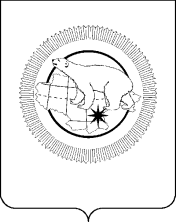 ГУБЕРНАТОР   ЧУКОТСКОГО  АВТОНОМНОГО  ОКРУГАП О С Т А Н О В Л Е Н И ЕВ соответствии с Указом Президента Российской Федерации                        от 11 мая 2020 года № 316 «Об определении порядка продления действия мер по обеспечению санитарно-эпидемиологического благополучия населения в субъектах Российской Федерации в связи с распространением новой коронавирусной инфекции (COVID-19)», в целях уточнения отдельных положений нормативного правового акта Чукотского автономного округа,ПОСТАНОВЛЯЮ:1.	Внести в Постановление Губернатора Чукотского автономного округа от 17 апреля 2020 года № 38 «О мерах по обеспечению санитарно-эпидемиологического благополучия населения на территории Чукотского автономного округа в связи с распространением новой коронавирусной инфекции (COVID-19)» следующее изменение:в абзаце первом части 1 слова «31 мая» заменить словами «30 июня».2.	Руководителям органов исполнительной власти Чукотского автономного округа, главам муниципальных районов и городских округов принять меры к информированию работодателей и населения о настоящем постановлении, в том числе путем размещения его текста на своих официальных сайтах.3.	Контроль за исполнением настоящего постановления оставляю за собой.Р.В. Копинот30  мая  2022  года№196                               г. АнадырьО внесении изменения в Постановление Губернатора Чукотского автономного округа от 17 апреля 2020 года № 38